В соответствии с законом Краснодарского края от 28 июня 2007 г.             № 1270-КЗ «О дополнительных гарантиях реализации права граждан на обращение в Краснодарском крае», в целях приведения правовых актов администрации Николенского сельского поселения Гулькевичского района в соответствие с действующим законодательством, руководствуясь уставом Николенского сельского поселения Гулькевичского района,                             п о с т а н о в л я ю:1. Дополнить приложение к постановлению администрации Николенского сельского поселения Гулькевичского района от 9 июля 2019 г. года № 69 «Об утверждении порядка работы с обращениями граждан в администрации Николенского сельского поселения Гулькевичского района» абзацем к пункту 2.7.2. раздела 2.7. «Ответы на обращения» следующего содержания:«2.7.2. В целях обеспечения дополнительных гарантий прав граждан на обращение специалисты администрации Николенского сельского поселения Гулькевичского района направляют ответ гражданину с подлинниками документов, прилагавшихся к обращению, а также проверяют исполнение ранее принятых им решений по обращениям граждан.».2. Главному специалисту администрации Николенского сельского поселения Гулькевичского района (Суббота О.Е.) обнародовать настоящее постановление в специально установленных местах для обнародования муниципальных правовых актов органов местного самоуправления Николенского сельского поселения Гулькевичского района, посредством размещения в специально установленных местах, согласно постановления администрации Николенского сельского поселения Гулькевичского района от 5 февраля 2016 года № 17 «О процедуре обнародования, определении мест обнародования муниципальных правовых актов органов местного самоуправления Николенского сельского поселения Гулькевичского района», обеспечивающих беспрепятственный доступ к тексту муниципального правового акта:1) в здании администрации Николенского сельского поселения Гулькевичского района, расположенного по адресу: с. Николенское,                    ул. Октябрьская, 86;2) в помещении сельской библиотеки муниципального казенного учреждения Центр культуры и досуга Николенского сельского поселения Гулькевичского района, расположенного по адресу: с. Николенское,            ул. Мира, 23 В. и разместить в информационно – телекоммуникационной сети «Интернет».3. Контроль за выполнением настоящего постановления оставляю за собой.4. Постановление вступает в силу после его официального обнародования.Глава Николенского сельского поселенияГулькевичского района                                                                      Д.А. Пахомов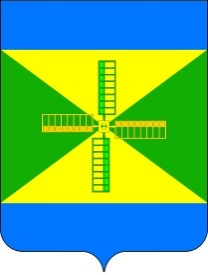 АДМИНИСТРАЦИЯ НИКОЛЕНСКОГО СЕЛЬСКОГО ПОСЕЛЕНИЯ ГУЛЬКЕВИЧСКОГО РАЙОНАПРОЕКТПОСТАНОВЛЕНИЕАДМИНИСТРАЦИЯ НИКОЛЕНСКОГО СЕЛЬСКОГО ПОСЕЛЕНИЯ ГУЛЬКЕВИЧСКОГО РАЙОНАПРОЕКТПОСТАНОВЛЕНИЕАДМИНИСТРАЦИЯ НИКОЛЕНСКОГО СЕЛЬСКОГО ПОСЕЛЕНИЯ ГУЛЬКЕВИЧСКОГО РАЙОНАПРОЕКТПОСТАНОВЛЕНИЕАДМИНИСТРАЦИЯ НИКОЛЕНСКОГО СЕЛЬСКОГО ПОСЕЛЕНИЯ ГУЛЬКЕВИЧСКОГО РАЙОНАПРОЕКТПОСТАНОВЛЕНИЕАДМИНИСТРАЦИЯ НИКОЛЕНСКОГО СЕЛЬСКОГО ПОСЕЛЕНИЯ ГУЛЬКЕВИЧСКОГО РАЙОНАПРОЕКТПОСТАНОВЛЕНИЕАДМИНИСТРАЦИЯ НИКОЛЕНСКОГО СЕЛЬСКОГО ПОСЕЛЕНИЯ ГУЛЬКЕВИЧСКОГО РАЙОНАПРОЕКТПОСТАНОВЛЕНИЕот№с. Николенское с. Николенское с. Николенское с. Николенское с. Николенское с. Николенское О внесении изменения в постановление администрацииНиколенского сельского поселения Гулькевичского районаот 9 июля 2019 г. № 69 «Об утверждении порядка работы с обращениями граждан в администрации Николенского сельского поселения Гулькевичского района»О внесении изменения в постановление администрацииНиколенского сельского поселения Гулькевичского районаот 9 июля 2019 г. № 69 «Об утверждении порядка работы с обращениями граждан в администрации Николенского сельского поселения Гулькевичского района»О внесении изменения в постановление администрацииНиколенского сельского поселения Гулькевичского районаот 9 июля 2019 г. № 69 «Об утверждении порядка работы с обращениями граждан в администрации Николенского сельского поселения Гулькевичского района»О внесении изменения в постановление администрацииНиколенского сельского поселения Гулькевичского районаот 9 июля 2019 г. № 69 «Об утверждении порядка работы с обращениями граждан в администрации Николенского сельского поселения Гулькевичского района»О внесении изменения в постановление администрацииНиколенского сельского поселения Гулькевичского районаот 9 июля 2019 г. № 69 «Об утверждении порядка работы с обращениями граждан в администрации Николенского сельского поселения Гулькевичского района»О внесении изменения в постановление администрацииНиколенского сельского поселения Гулькевичского районаот 9 июля 2019 г. № 69 «Об утверждении порядка работы с обращениями граждан в администрации Николенского сельского поселения Гулькевичского района»